XI Институты развития Приморского края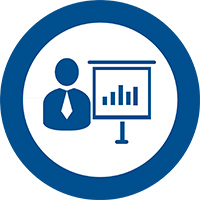 Корпорация развития Дальнего ВостокаОсуществляет:-   формирование благоприятных финансовых и административных условий для прихода и развития бизнеса; -   формирование и инфраструктурное обустройство площадок ТОР;- управление территориями опережающего развития;- управление  Свободным портом Владивосток.Контактные данные:Почтовый адрес в г. Москва 
Пресненская наб., д.8, стр. 1, эт. 7, МФК "Город Столиц", Северный блок, г. Москва, 123317Электронная почта 
info@erdc.ru
8-800-707-55-58
Приемная Генерального директора 
8 (800) 707-55-58 (доб. 111)
Адрес во Владивостоке: 
Океанский проспект, 17, каб. 1403, г. Владивосток, 690091Пресс-служба
press@erdc.ru
Отдел кадров
hr@erdc.ru
8 (800) 707-55-58  (доб. 209) г. Владивосток
Министерство строительства Приморского краяСветланская, 22, г. Владивосток, 690110
8 (423) 220-83-95 Агентство по развитию человеческого капитала на Дальнем ВостокеСоздано в форме автономной некоммерческой организации в соответствии с распоряжением Правительства Российской Федерации от 2 сентября 2015 г. № 1713-р. Учредителем Агентства является Министерство Российской Федерации по развитию Дальнего Востока.Цель деятельности:- комплексное решение вопросов по обеспечению Дальневосточного федерального округа трудовыми ресурсами, достижение положительной миграционной динамики за счёт дополнительного притока населения и его закрепления, а также реализация положений закона о «дальневосточном гектаре».кадровое обеспечение экономики Дальнего Востока;демографическое и миграционное развитие;территориальное развитие программы «дальневосточный гектар»;развитие системы образования и социальные проекты;продвижение Дальнего Востока как места для работы и жизни.Контактные данные:123317, г. Москва, Пресненская набережная, д. 8, стр. 1 Москва Сити, МФК «Город столиц», Северный блок+7 (495) 1234 727 доб. 119 во Владивостоке:690091, г.Владивосток, Океанский проспект, д.17, бизнес-центр Fresh Plaza, 14 этаж, офис 1401+7 (495) 1234 727, доб. 517 (Владивосток), 8 800 301 5445, +7 (423) 239 09 99, доб. 501 info@hcfe.ruАкционерное общество «Федеральная корпорация по развитию малого и среднего предпринимательства»  (Корпорация МСП) Осуществляет свою деятельность в качестве института развития в сфере малого и среднего предпринимательства (МСП) в целях координации оказания субъектам МСП поддержки, предусмотренной Федеральным законом от 24.07.2007 №209-ФЗ «О развитии малого и среднего предпринимательства в Российской Федерации».Осуществляет- оказание поддержки субъектам МСП и организациям, образующим инфраструктуру поддержки субъектов МСП; 
- привлечение денежных средств российских, иностранных и международных организаций в целях поддержки субъектов МСП; 
- организация информационного, маркетингового, финансового и юридического сопровождения инвестиционных проектов, реализуемых субъектами МСП; 
- организация мероприятий, направленных на увеличение доли закупки товаров, работ, услуг заказчиками, определяемыми Правительством РФ, у субъектов МСП в годовом объеме закупки товаров, работ, услуг, а также инновационной ивысокотехнологичной продукции; 
- обеспечение информационного взаимодействия с органами государственной власти, органами местного самоуправления, иными органами, организациями в целяхоказания поддержки субъектам МСП; 
- подготовка предложений о совершенствовании мер поддержки субъектов МСП, в том числе предложений о совершенствовании нормативно-правового регулирования в этой сфере. Юридический адрес 109074, г. Москва, Славянская площадь, дом 4 строение 1Телефоны: +7(495)6989800; +7(800)3501010Электронная почта: info@corpmsp.ruАдрес во Владивостоке: Центр поддержки предпринимателей
690088, Приморский край,
г. Владивосток, ул. Тигровая, д. 7, к. 603; +7 (423) 279-59-09
(423) 279 59 10 info@garantprim.ru АНО «Агентство Дальнего Востока по привлечению инвестиций и поддержке экспорта»Агентство создано с целью привлечения новых резидентов на Территории опережающего развития и в Свободный порт Владивосток, прямых инвестиций, а также поддержки экспорта.Осуществляет:- поиск и привлечение иностранных и российских инвесторов, содействие в подготовке и реализации инвестиционных проектов на территории Дальневосточного федерального округа (ДВФО);- оказание консультационной, методической, информационной и организационной поддержки инвесторам, торговым партнерам и экспортерам;- разработка и реализация программ стимулирования и продвижения российского экспорта из ДВФО в страны Азиатско-тихоокеанского региона (АТР).Адрес: 123317, г. Москва, Пресненская набережная, д. 8, стр. 1, Москва Сити, МФК «Город столиц», Северный блок +7 (495) 540-41-33 info@investvostok.ru  Адрес во Владивостоке:690001, г. Владивосток, Океанский проспект, 17, 11 этаж АО «Корпорация развития Приморского края»Осуществляет:- освоение земельных участков на территории Приморского края (а именно: создает необходимую транспортную и инженерную инфраструктуру), а также занимается привлечением инвесторов, готовых вкладывать средства в экономику региона;- организацию и размещение новых производственных территорий; - содействие созданию рабочих групп по поддержке и реализации инвестиционных проектов «под ключ»; - выполнение функций заказчика на период строительства инвестиционных объектов, объектов инфраструктуры; - предварительный выбор перспективных земельных участков с точки зрения их освоения в целях строительства инвестиционных объектов;- заключение соглашений о сотрудничестве с органами местного самоуправления Приморского края в сфере реализации проектов развития территорий; - управление инвестиционными проектами.Контактные данные:Фактический адрес:690002, Приморский край, г. Владивосток, пр-т Красного знамени, 3, этаж 12, каб. 12.8Контактный телефон: (423) 260-72-64http://cdprim.ru/info@cdprim.ruУполномоченный по защите прав предпринимателей в Приморском краеОсуществляет:- контроль за соблюдением прав и законных интересов предпринимателей органами государственной власти;- правовое просвещение предпринимателей по вопросам их прав, а также способов защиты их законных интересов;- подготовку предложений по совершенствованию законодательства в сфере предпринимательства.Контактные данные:8(423) 241- 20- 01ombudsman@primorsky.ruhttp:// ombudsman25.bizг. Владивосток, ул. Алеутская, 45А, каб. 318.Автономная некоммерческая организация «Инвестиционное агентство Приморского края»Осуществляет:- разработку инвестиционных предложений;- сопровождение соглашения государственно-частного партнерства; - оказание юридических и технических консультаций по реализации              проекта;- подбор подходящих мер государственной поддержки;- помощь в подготовке маркетинговой стратегии и материалов;- продвижение проектов на мероприятиях и по каналам Агентства.Контактные данные:690091, г. Владивосток, Тигровая, д. 7, 8-й этажinfo@pkia.ruwww. pkia.ruтелефон +7 (800) 500-35-25Центр развития экспорта Приморского краяОсуществляет:- помощь в доступе к рынкам зарубежных стран;- снятие существенных барьеров, возникающих при выходе на новые рынки;- продвижение идеи импортозамещения среди малых и средних предприятий;- другие вопросы, связанные с развитием торговли приморских компаний за рубежом.Контактные данные:8(423) 279-59-098(423) 279-59-10www. exportvl.ruoffice@exportvl.ruг. Владивосток, ул. Тигровая, д.7, офис 603 Гарантийный фонд Приморского краяОсуществляет:- предоставление поручительств по кредитным договорам, договорам лизинга и банковской гарантии малому и среднему бизнесу;- финансовый и юридический консалтинг, содействие в подготовке пакета документов для получения кредита;- организацию и проведение семинаров по повышению финансовой грамотности предпринимателей.Контактные данные:8(423) 2440-440info@garantprim.ruwww. garantprim.ruг. Владивосток,  ул. Тигровая, д. 7, офис 408 Ассоциация резидентов территорий опережающего социально - экономического развития и свободного порта Владивосток Осуществляет:- мониторинг реализации нормативно-правовых актов, регулирующих деятельность резидентов ТОР и СПВ;- консолидация и систематизация проблемных вопросов и предложений от резидентов ТОР и СПВ;- проведение конференций, круглых столов, обсуждение лучших практик с целью повышения привлекательности режимов ТОР и СПВ для потенциальных инвесторов;- проведение общественной экспертизы проектов НПА, разрабатываемых в рамках реализации Федерального закона от 29 декабря 2014 г №ФЗ- 473 «О территориях опережающего социально-экономического развития в Российской Федерации»  и от 13 июля 2015 г. N ФЗ-212 «О свободном порте Владивосток»;- участие в разработке и реализации проектов развития социально-культурной, производственной, деловой инфраструктуры на территории ТОР и СПВ;- создание условий для оказания помощи членам Ассоциации во взаимодействии с органами государственной власти и местного самоуправления (консультации, правовая поддержка, помощь в составлении документов);- организация взаимодействия членов Ассоциации с целью информационного обмена, продвижения товаров и услуг, исключения случаев недобросовестной конкуренции, обеспечение других форм делового сотрудничества;- подготовка и направление в органы управления ТОР, СПВ и структуры государственной власти Российской Федерации предложений и рекомендаций по развитию и совершенствованию режима СПВ;- инициация и проведение рабочих встреч резидентов ТОР и СПВ с руководителями и ответственными лицами органов власти различного уровня по вопросам, связанным с неоказанием или систематическим уклонением от оказания услуг, предусмотренных законодательством Российской Федерации и другим вопросам, связанным с деятельностью резидентов ТОР и СПВ.Контактные данные:+7 914 690 93 80info@freeport-vl.ru  г. Владивосток,  Партизанский проспект 44,  корпус 6, офис 202 Автономная некоммерческая организация «Микрокредитная компания Приморского края» Осуществляет:- деятельность на территории Приморского края по предоставлению микрозаймов субъектам малого и среднего предпринимательства: по программе «Бизнес», по программе «Моногород»,- деятельность по предоставлению консультационных услуг по вопросам финансового посредничества.Контактные данные:г. Владивосток, ул. Тигровая, д. 78(423)280 98 70info@mfoprim.ruАгентство Стратегических Инициатив (АСИ)Миссия Агентства стратегических инициатив (АСИ) – создание возможностей для самореализации амбициозных лидеров, способных вывести Россию на передовые позиции в мире, построить страну, где хочется жить и работать. АСИ – «агент изменений», работающий вместе с лидерами над масштабными инициативами и объединяющий усилия общества, бизнеса и государства.Осуществляет:- содействие развитию социальной и профессиональной мобильности молодых профессиональных кадров и коллективов в сфере среднего предпринимательства и социальной сфере, в том числе путем поддержки общественно значимых проектов и инициатив.Контактные данные: 121099, г. Москва, ул. Новый Арбат, д. 36 
 +7 495 690-91-29; Факс: +7 495 690-91-39 
е-mail: asi@asi.ru 
https://www.asi.ru/ г. Владивосток, ул. Адмирала Фокина, д. 20, оф. 409, тел/факс: +7 (423) 222-72-53 е-mail: vladivostok@asi.ru
XII Справочная  информацияОфициальное название муниципального образования:Городской округ Спасск – ДальнийОфициальный сайт: http://www.spasskd.ruКонтактная информация:Дума городского  округа Спасск – ДальнийАдрес: 692245, г. Спасск - Дальний, ул. Борисова, 17 Е-mail: spassk_duma@mail.ruПредседатель Думы городского округа Спасск Дальний –                                  Марков  Константин ГригорьевичТелефон приемной: 8(42352)2-49-38_Администрация городского  округа Спасск - ДальнийАдрес: 692245, г. Спасск - Дальний, ул. Борисова, 17 Е-mail: adm@spasskd.ruИсполняющий обязанности главы городского  округа Спасск - Дальний  - Бессонов Андрей КонстантиновичТелефон приемной: 8(42352)2-05-94Заместители главы Администрации городского  округа Спасск – Дальний:Журавский Павел Олегович (курирует  сферу ЖКХ), тел. 8(42352)2-51-39Белякова Людмила Владимировна (курирует социальную сферу), тел.            8(42352)2-07-50;Подразделения Администрации городского округа Спасск – Дальний, ответственные за работу с инвесторами:- управление экономики и муниципального заказа, начальник управления Бегунков Геннадий Константинович тел. 8(42352)2-16-89; e-mail:econom@spasskd.ru- управление земельных и имущественных отношений, начальник управления Петик Инна Борисовна, тел. 8(42352)2-21-20; e-mail: spkumi@mail.ru- управление градостроительства, начальник управления Джос-Яринич                     Ольга Анатольевна, тел. 8(42352)2-08-30; e-mail: grad@spasskd.ru.